Внимание!     Уважаемые жители и гости Троснянского района Орловской области в   случае обнаружения в небе беспилотных летательных аппаратов (далее-БПЛА) необходимо незамедлительно сообщить по телефонам: дежурной службы УФСБ по Орловской области 8 (4862) 43-76-36, дежурной части УМВД России по Орловской области 8 (4862) 43-32-32,либо на единый номер службы спасения – 112.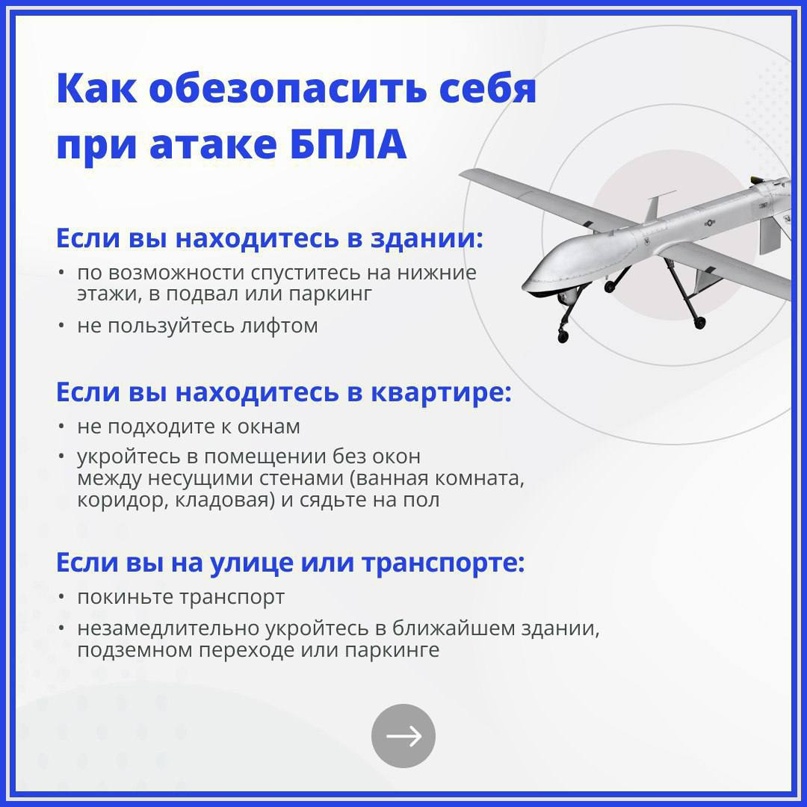 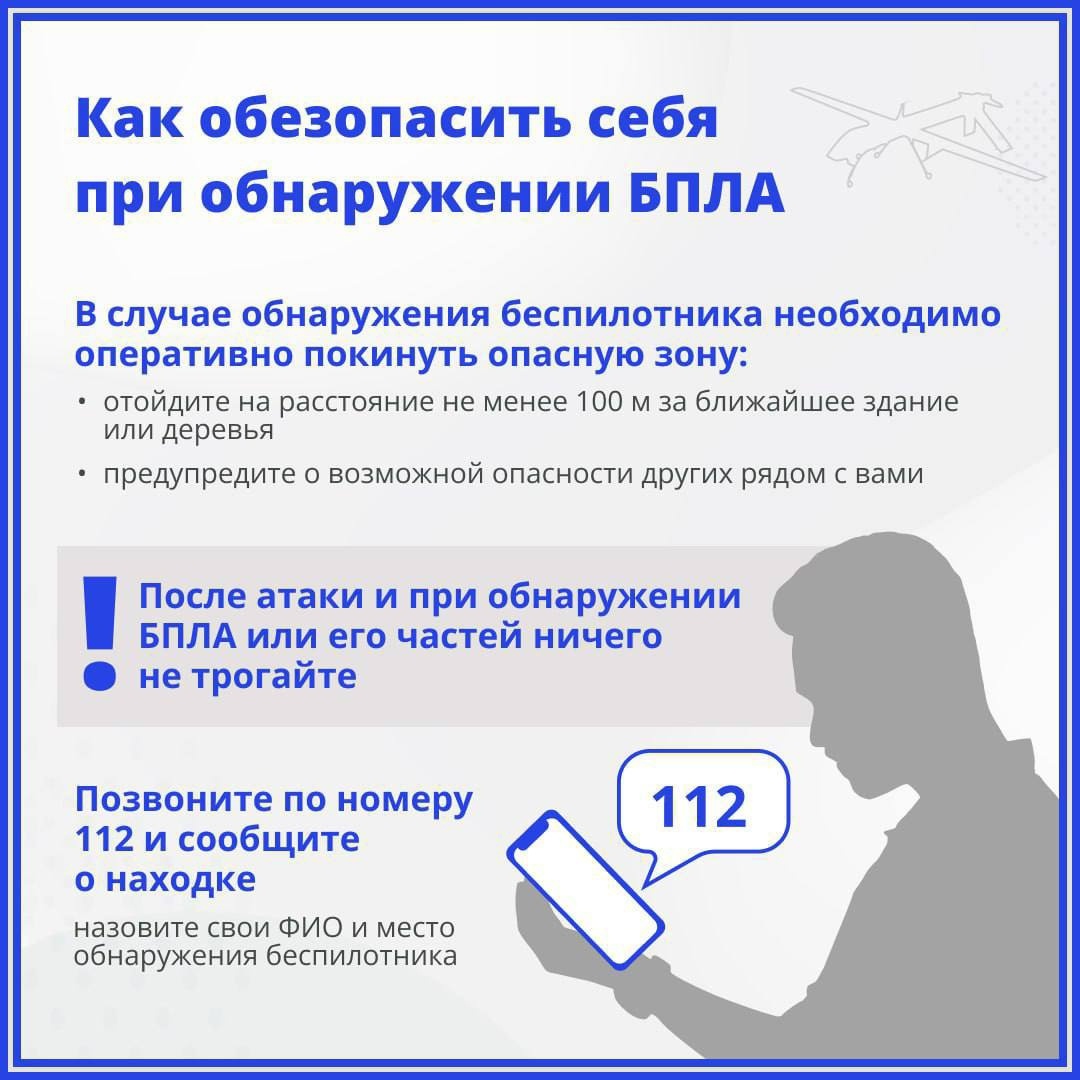 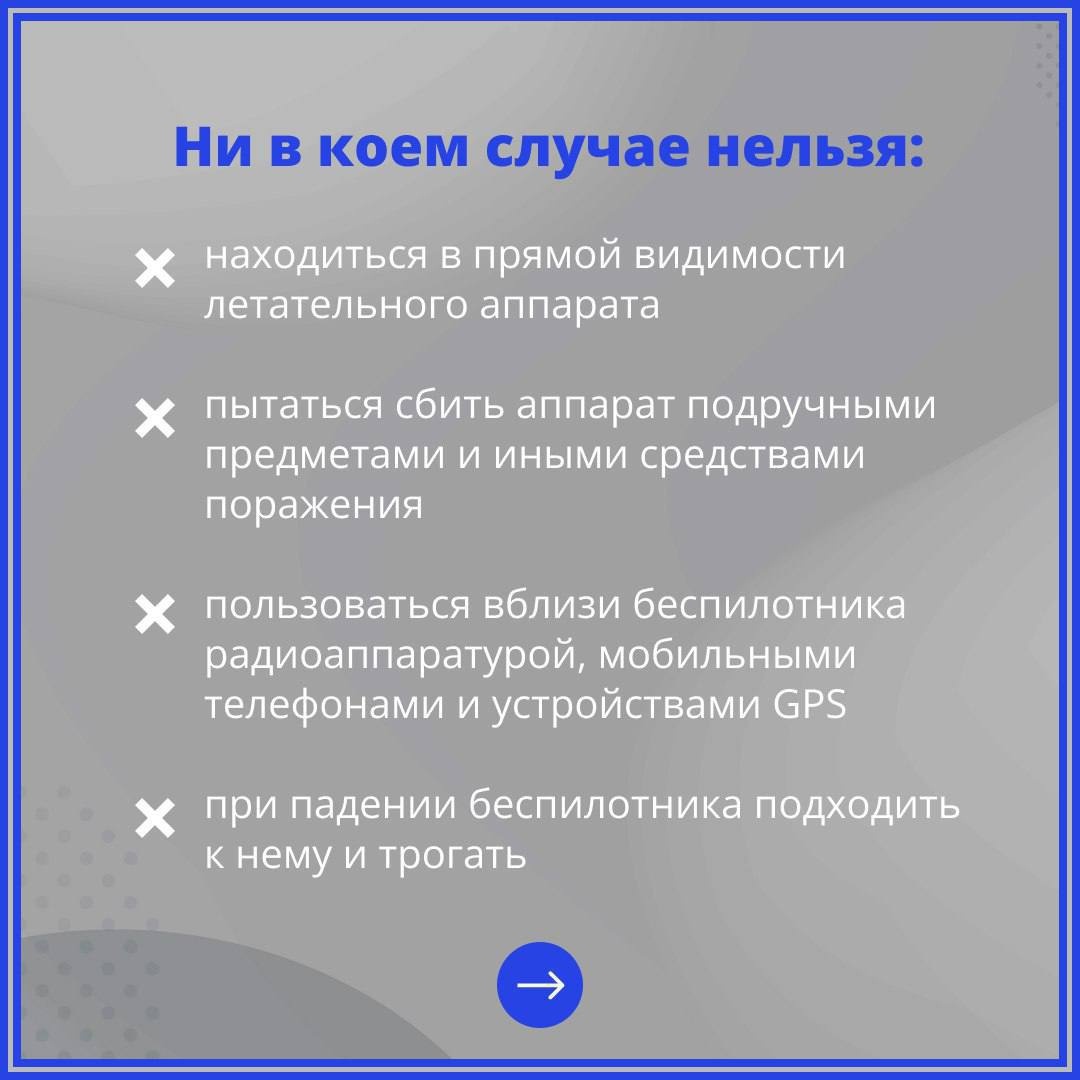 